Publicado en  el 17/11/2016 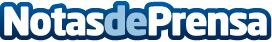 HBO GO en España, cada día más cercaDesde hace unas semanas, la tienda de aplicaciones del Apple TV ya deja ver la aplicación de HBO GO en España, aunque todavía no puede ser instalada, ya que el servicio de streaming todavía no ha desembarcado en nuestro paísDatos de contacto:Nota de prensa publicada en: https://www.notasdeprensa.es/hbo-go-en-espana-cada-dia-mas-cerca Categorias: Televisión y Radio Entretenimiento E-Commerce http://www.notasdeprensa.es